Сумська міська радаВиконавчий комітетРІШЕННЯРозглянувши заяву Нємцової Л.Б. та надані документи, відповідно до    частини п’ятої статті 148 Сімейного кодексу України, пункту 71 Порядку провадження органами опіки та піклування діяльності, пов’язаної із захистом прав дитини, затвердженого постановою Кабінету Міністрів України               від 24.09.2008 № 866 «Питання діяльності органів опіки та піклування, пов’язаної із захистом прав дитини», керуючись підпунктом 4 пункту «б» частини першої статті 34, частиною першою статті 52 Закону України «Про місцеве самоврядування в Україні», виконавчий комітет Сумської міської радиВИРІШИВ:1. Змінити прізвище малолітнього ОСОБА 1, ДАТА 1 року народження, на прізвище його матері – ПРІЗВИЩЕ 1.Міський голова					         			      О.М. ЛисенкоГолосна 61-15-36Надіслати: Голосній К.А. - 3 екз.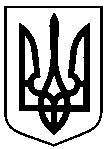 Проектоприлюднено«_____» серпня 2017від                          №   Про зміну прізвища дитини